Приложение 27 к приказу Министра финансовРеспублики Казахстанот 27 апреля 2015 года № 284 Стандарт государственной услуги «Возврат подоходного налога, удержанного у источника выплаты»1. Общие положенияГосударственная услуга «Возврат подоходного налога, удержанного у источника выплаты» (далее – государственная услуга).Стандарт государственной услуги разработан Министерством финансов Республики Казахстан (далее – Министерство).Государственная услуга оказывается территориальными  органами Комитета государственных доходов Министерства по областям, городам Астане и Алматы и Шымкент (далее – услугодатель).Прием заявления  и выдача результата оказания государственной услуги осуществляются услугодателем через канцелярию.2. Порядок оказания государственной услугиСроки оказания государственной услуги:с момента подачи пакета документов услугополучателем:вынесение решения о возврате подоходного налога, удержанного у источника выплаты, по налоговому заявлению на возврат уплаченного подоходного налога из бюджета на основании международного договора (далее – налоговое заявление) – в течение 20 (двадцати) рабочих дней со дня его представления услугополучателем (нерезидентом);  При этом срок рассмотрения налогового заявления приостанавливается на период:проведения тематической проверки по вопросу возврата уплаченного подоходного налога из бюджета;с даты направления органом государственных доходов запроса:в другие органы государственных доходов, уполномоченные государственные органы, компетентные органы иностранных государств, банки и организации, осуществляющие отдельные виды банковских операций, и иные организации, осуществляющие деятельность на территории Республики Казахстан, о предоставлении необходимой информации, а также нерезиденту по вопросам, связанным с возвратом налога;в орган государственных доходов по месту нахождения такого структурного подразделения запрос на проведение внеплановой комплексной проверки нерезидента за период срока исковой давности, установленного статьей 48 Кодекса Республики Казахстан «О налогах и других обязательных платежах в бюджет» (далее – Кодекс), на предмет исполнения им налоговых обязательств и наличия либо отсутствия постоянного учреждения в Республике Казахстан (в случае, если нерезидент имеет структурное подразделение в Республике Казахстан);в компетентный орган страны резидентства нерезидента, заявление которого рассматривается, о предоставлении информации о взаимоотношениях налогового агента и нерезидента (в случае ликвидации (прекращения деятельности), банкротства налогового агента) – до даты получения ответа на такой запрос;	вынесение решения об отказе в рассмотрении представленных услугополучателем документов – в течение 10 (десяти) рабочих дней со дня их получения  органом государственных доходов;	возврат суммы подоходного налога из бюджета производится органами государственных доходов, в котором зарегистрирован по месту нахождения (жительства, пребывания) налоговый агент (налогоплательщик) в порядке, предусмотренном Кодексом – в течение 30 (тридцати) рабочих дней со дня принятия такого решения; 2) максимально допустимое время ожидания для сдачи пакета документов услугополучателем услугодателю – 20 (двадцать) минут;3) максимально допустимое время обслуживания услугополучателя услугодателем – 20 (двадцать) минут.Форма оказания государственной услуги: бумажная.Результатом оказания государственной услуги является: решение о возврате подоходного налога, удержанного у источника выплаты, полностью или в части (далее – решение о возврате); возврат суммы подоходного налога из бюджета;   решение об отказе в возврате подоходного налога, удержанного у источника выплаты (далее – решение об отказе в возврате); мотивированный ответ услугодателя об отказе в оказании государственной услуги в случаях и по основаниям, указанным в пункте 10 настоящего стандарта государственной услуги.Форма предоставления результата оказания государственной услуги: бумажная.При обращении услугополучателя к услугодателю в явочном порядке или по почте, результат оказания государственной услуги, удостоверенный электронной цифровой подписью (далее – ЭЦП) должностного лица услугодателя, распечатывается, и выдается услугополучателю на бумажном носителе или направляется по почте заказным письмом с уведомлением о получении.Государственная услуга оказывается бесплатно.График работы услугодателя – с понедельника по пятницу, с 9.00 до 18.30 часов с перерывом на обед с 13.00 до 14.30 часов, кроме выходных и праздничных дней согласно трудовому законодательству Республики Казахстан.		Прием заявления и выдача результата оказания государственной услуги осуществляется с 9.00 часов до 17.30 часов с перерывом на обед с 13.00 часов до 14.30 часов.		Государственная услуга оказывается в порядке очереди, без предварительной записи и ускоренного обслуживания. Перечень документов, необходимых для оказания государственной услуги при обращении  услугополучателя (резидента государств, с которыми Республикой Казахстан заключены соответствующие международные договоры (конвенции) об избежании двойного налогообложения и предотвращении уклонения от уплаты налогов на доходы и капитал (имущество) к услугодателю (в явочном порядке или по почте):	1) налоговое заявление согласно приложению к настоящему стандарту государственной услуги.Заявление представляется нерезидентом в двух экземплярах в орган государственных доходов, являющийся вышестоящим по отношению к органу государственных доходов по месту нахождения (жительства, пребывания) налогового агента; 2) копии контрактов (договоров, соглашений) на выполнение работ, оказание услуг или на иные цели;3) документ, подтверждающий резидентство нерезидента;4) копии бухгалтерских или иных документов, подтверждающих суммы полученных доходов и удержанных или уплаченных налогов;5) копии документов, удостоверяющих личность таких физических лиц, и документов, подтверждающих сроки их пребывания на территории Республики Казахстан – в случае выполнения работ, оказания услуг нерезидентом на территории Республики Казахстан через работников или другой персонал, нанятый нерезидентом для таких целей;6) нотариально засвидетельствованные копии учредительных документов либо выписки из торгового реестра (реестра акционеров) или иного аналогичного документа, предусмотренного законодательством государства, в котором зарегистрирован нерезидент, с указанием учредителей (участников) и мажоритарных акционеров юридического лица-нерезидента – в случае представления заявления юридическим лицом.В случае отсутствия у нерезидента в соответствии с требованиями законодательства иностранного государства учредительных документов или обязательства по регистрации в торговом реестре (реестре акционеров) или ином аналогичном документе, предусмотренном законодательством государства, в котором зарегистрирован нерезидент, такой нерезидент представляет налоговому агенту:документ (акт), послуживший основанием для создания нерезидента, правовая (юридическая) сила которого подтверждена соответствующим органом иностранного государства, в котором зарегистрирован такой нерезидент, либо иной документ, указывающий организационную структуру консолидированной группы, участником которой является нерезидент, с отражением наименования всех ее участников и их географического местонахождения (наименования государств (территорий), где участники консолидированной группы созданы (учреждены), и номеров государственной и налоговой регистрации всех участников консолидированной группы;7) копия документа, удостоверяющего личность – в случае представления заявления физическим лицом;при представлении нерезидентом заявления на возврат подоходного налога с доходов, полученных по акциям, являющимся базовым активом депозитарных расписок:1) налоговое заявление согласно приложению к настоящему стандарту государственной услуги.Заявление представляется нерезидентом в двух экземплярах в орган государственных доходов, являющийся вышестоящим по отношению к органу государственных доходов по месту нахождения (жительства, пребывания) налогового агента; выписка со счета, полученная из центрального депозитария, содержащая:наименование или фамилию, имя, отчество (если оно указано в документе, удостоверяющем личность) нерезидента;информацию о количестве и виде депозитарных расписок;наименование и реквизиты документа, удостоверяющего личность нерезидента (для физического лица), номер налоговой регистрации в стране инкорпорации нерезидента или его аналог (при его наличии), номер и дату государственной регистрации нерезидента (для юридического лица);3) решение общего собрания акционеров эмитента акций, являющихся базовым активом депозитарных расписок, о выплате дивидендов за определенный период с указанием размера дивиденда в расчете на одну акцию и даты составления списка акционеров, имеющих право на получение дивидендов;4) выписки с валютного счета по поступившим суммам дивидендов;5) документ, подтверждающий резидентство нерезидента, являющегося окончательным (фактическим) получателем (владельцем) доходов по акциям, являющимся базовым активом депозитарных расписок.Если указанные документы в настоящем пункте составлены на иностранном языке, нерезидент обязан приложить их нотариально засвидетельствованный перевод на казахском или русском языке.Для идентификации личности услугополучателя предъявляется документ, удостоверяющий личность.Сведения данных документов услугополучателя, являющиеся государственными электронными информационными ресурсами, работник услугодателя получает из соответствующих государственных информационных систем в форме электронных данных, удостоверенных ЭЦП уполномоченных лиц государственных органов.При обращении к услугодателю услугополучатель получает талон с отметкой о приеме пакета документов, с указанием даты и времени приема пакета документов. При обращении по почте услугодателем проставляется отметка на почтовом уведомлении.В случаях представления услугополучателем неполного пакета документов согласно перечню, предусмотренному стандартом государственной услуги, и (или) документов с истекшим сроком действия услугодатель отказывает в приеме заявления.Основанием для отказа услугополучателю в оказании государственной услуги являются:1) подача услугополучателем (нерезидентом) заявления по истечении срока исковой давности, если иное не установлено международным договором. При этом нерезидент не вправе повторно подать заявление;2) несоответствие документа, подтверждающего резидентство, следующим требованиям:документом, подтверждающим резидентство нерезидента, является официальный документ, подтверждающий, что нерезидент – получатель дохода является резидентом государства, с которым Республикой Казахстан заключен международный договор, представленный в одном из следующих видов:оригинала, заверенного компетентным органом иностранного государства, резидентом которого является нерезидент. Подпись должностного лица и печать компетентного органа, подтверждающего резидентство нерезидента, должны быть легализованы в порядке, определенном законодательством Республики Казахстан; нотариально засвидетельствованной копии оригинала документа, соответствующего требованиям части восемь настоящего пункта. Подпись и печать иностранного нотариуса должны быть легализованы в порядке, определенном законодательством Республики Казахстан;бумажной копии электронного документа, подтверждающего резидентство нерезидента, размещенного на интернет-ресурсе компетентного органа иностранного государств.При этом согласно пункта 2 статьи 675 Кодекса легализация в порядке, определенном законодательством Республики Казахстан, не требуется в случае, если:документ, подтверждающий резидентство нерезидента, размещен на интернет-ресурсе компетентного органа иностранного государства;установлен иной порядок удостоверения подлинности подписи и печати лица (лиц), указанного (указанных) в пункте 1 статьи 675 Кодекса:международным договором Республики Казахстан;между уполномоченным органом и компетентным органом иностранного государства в рамках процедуры взаимного согласования, проводимой в соответствии со статьей 221 Кодекса;решением органа Евразийского экономического союза;3) непредставление услугополучателем (нерезидентом) документов, указанные в пунктах 9 настоящего стандарта государственной услуги;4) несоблюдение услугополучателем (нерезидентом) положений частей третьей и четырнадцати пункта 9 настоящего стандарта государственной услуги.В случае отказа органа государственных доходов в рассмотрении заявления по основаниям, предусмотренным подпунктами 2), 3) и 4) настоящего пункта, нерезидент вправе в пределах срока исковой давности, если иное не установлено международным договором, повторно подать заявление, если им будут устранены допущенные нарушения.3. Порядок обжалования решений, действий (бездействия)центрального государственного органа, а также услугодателя и(или) их должностных лиц по вопросам оказаниягосударственных услуг11. Жалобы на решения, действия (бездействия) услугодателя и (или) их должностных лиц по вопросам оказания государственных услуг подаются в форме индивидуального или коллективного письменного, устного либо в форме электронного документа, видеоконференцсвязи, видеообращения на имя руководителя услугодателя по адресам, указанным в пункте 
13 настоящего стандарта государственной услуги.В жалобе услугополучателя указываются:1) фамилия, имя, а также по желанию отчество, индивидуальный идентификационный номер, почтовый адрес и контактный телефон – для физического лица;2) наименование, бизнес-идентификационный номер, почтовый адрес, исходящий номер (при наличии) и дата входящего документа – для юридического лица. Обращение может вноситься через представителя услугополучателя. Оформление представительства производится в порядке, установленном гражданским законодательством Республики Казахстан. Обращение подписывается услугополучателем, либо представителем услугополучателя. Подтверждением принятия жалобы является ее регистрация (штамп, входящий номер и дата) в канцелярии услугодателя с указанием фамилии и инициалов лица, принявшего жалобу, срока и места получения ответа на поданную жалобу. Должностное лицо услугодателя рассматривает обращение в форме индивидуального, коллективного вида, а также по средствам видеообращения или видеоконференцсвязи.Прием видеообращения осуществляется через филиалы некоммерческого акционерного общества «Государственная корпорация «Правительства для граждан» (далее – Государственная корпорация) в явочном порядке при предъявлении услугополучателем документа, удостоверяющего личность. Работник Государственной корпорации:осуществляет идентификацию услугополучателя;записывает сведения документа, удостоверяющего личность, в журнал «Регистрация граждан, подавших видеообращение»;разъясняет основные правила подачи видеообращения;проводит заявителя в видеокабинку для подачи видеообращения. По результатам рассмотрения видеообращения услугодателем принимается решение. Решение направляется услугополучателям на почтовый адрес. Дополнительно услугодатель  размещает и направляет ответ на электронный адрес, представленный услуполучателем, посредством информационной системы «Единая электронная почтовая система государственных органов Республики Казахстан». Подача и рассмотрение обращения посредством видеообращения или видеоконференцсвязи производится в соответствии с Правилами обращения посредством видеоконференцсвязи или видеообращения физических и юридических лиц к руководителям государственных органов и их заместителям, утвержденными приказом Министра по инвестициям и развитию Республики Казахстан от 22 января 2016 года № 50 (зарегистрирован в Реестре государственной регистрации нормативных правовых актов под № 13206). Жалоба услугополучателя по вопросам оказания государственных услуг, поступившая в адрес услугодателя, Государственной корпорации, уполномоченного органа по оценке и контролю качества оказания государственных услуг, подлежит рассмотрению в соотвествии с порядком, предусмотренным статьей 25 Закона Республики Казахстан от 15 апреля       2013 года «О государственных услугах».Информацию о порядке обжалования через портал можно получить посредством Единого контакт–центра.12. В случае несогласия с результатами оказанной государственной услуги, услугополучатель имеет право обратиться в суд в установленном законодательством Республики Казахстан порядке.4. Иные требования с учетом особенностей оказаниягосударственной услуги13. Адреса мест оказания государственной услуги размещены на интернет-ресурсах услугодателя –  www.kgd.gov.kz, www.minfin.gov.kz.14. Услугополучатель имеет возможность получения информации
о статусе оказания государственной услуги в режиме удаленного доступа посредством Единого контакт-центра.15. Контактные телефоны Единого контакт-центра: 1414, 8-800-080-7777.Приложение к стандарту государственной услуги «Возврат подоходного налога, удержанного у источника выплаты»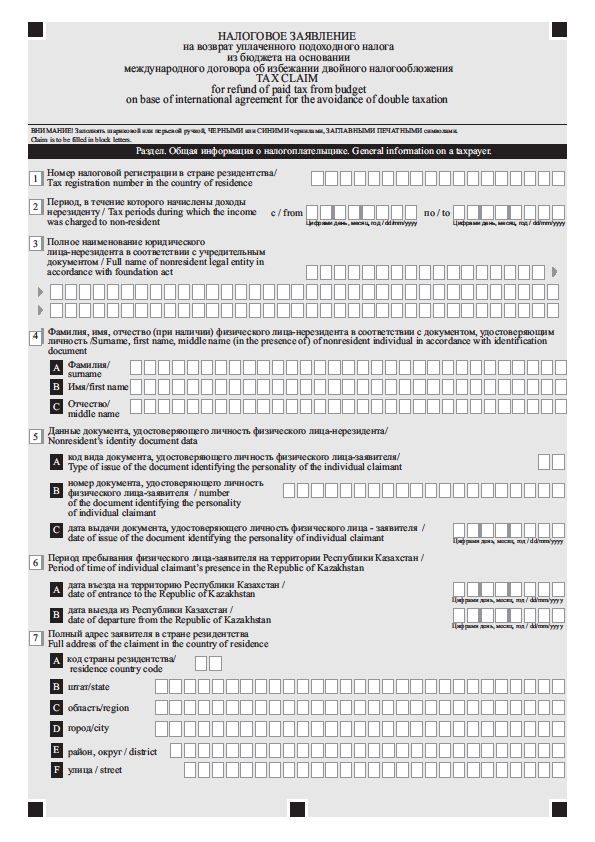 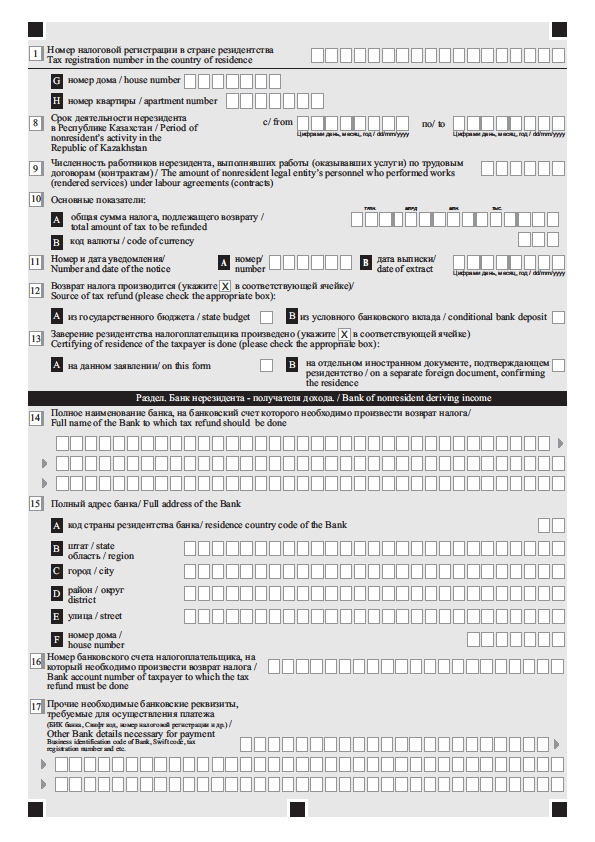 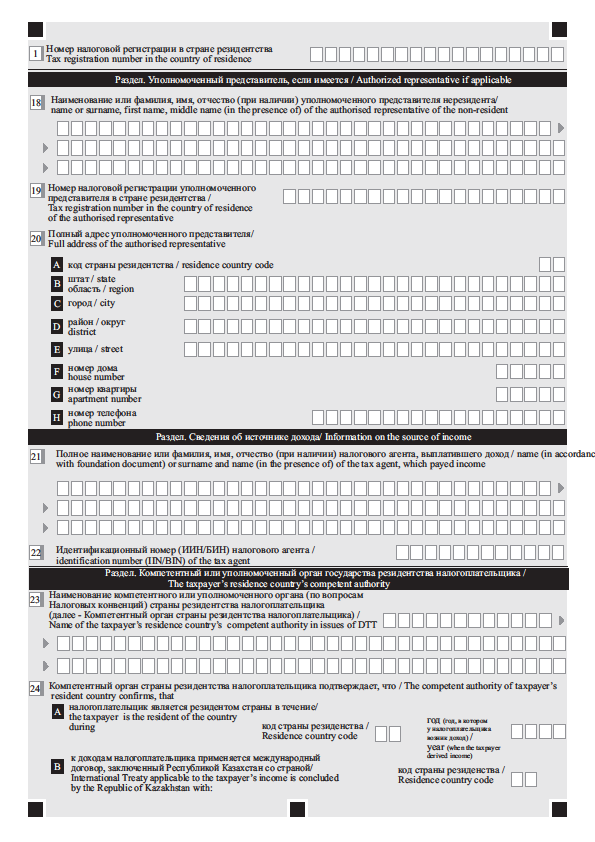 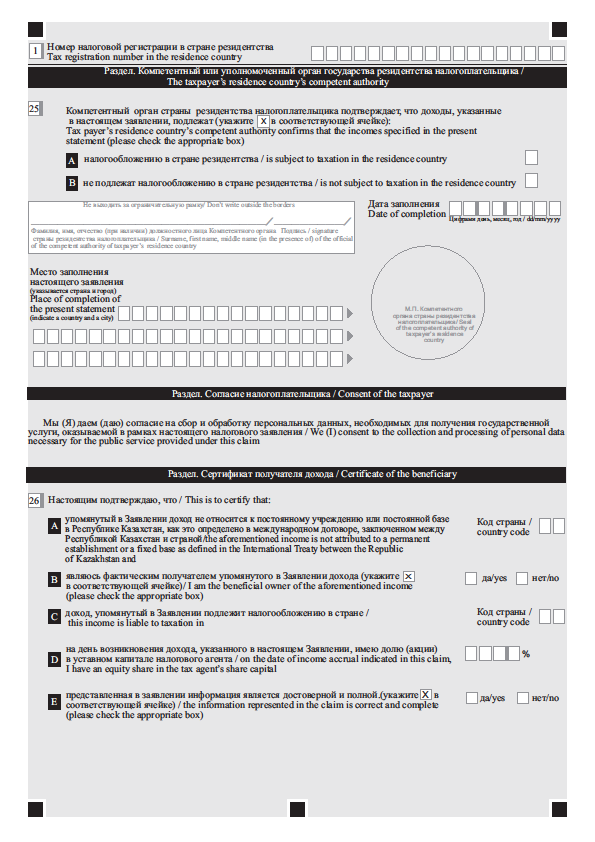 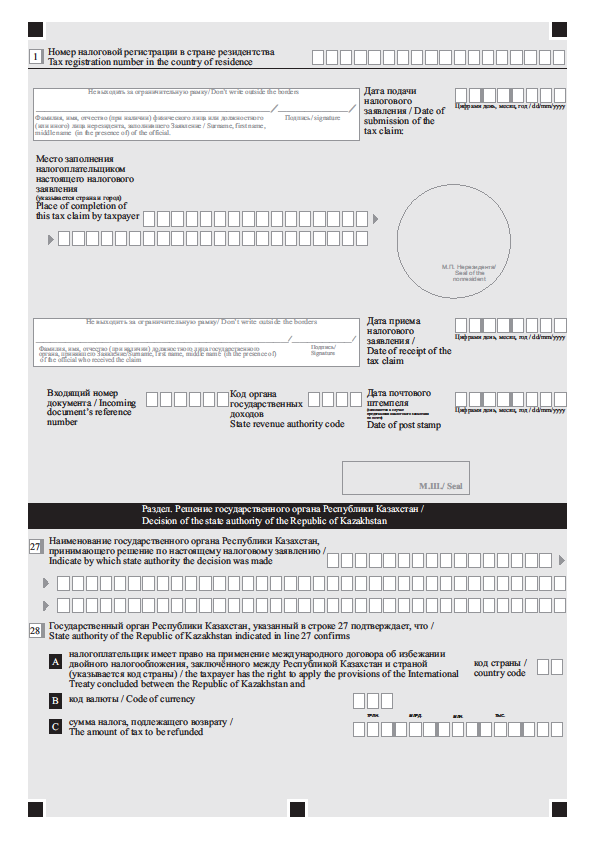 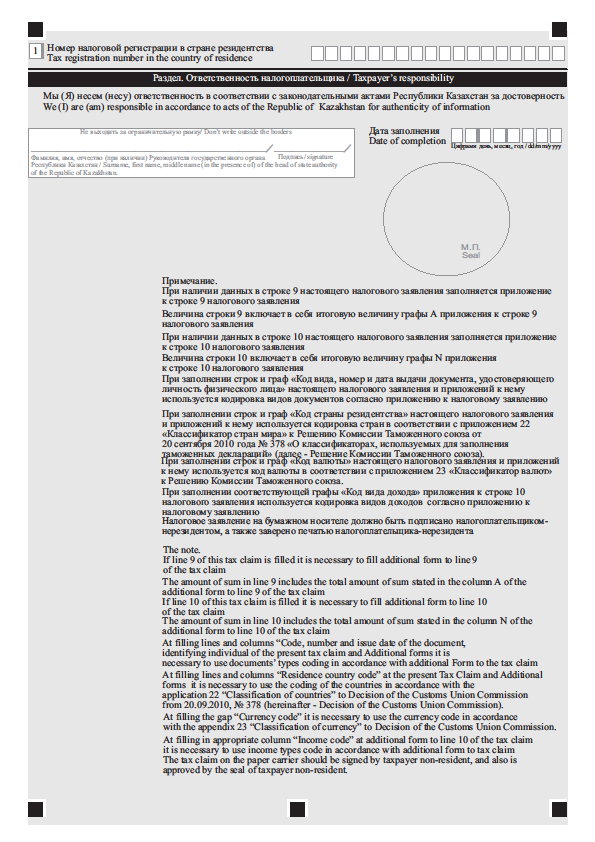 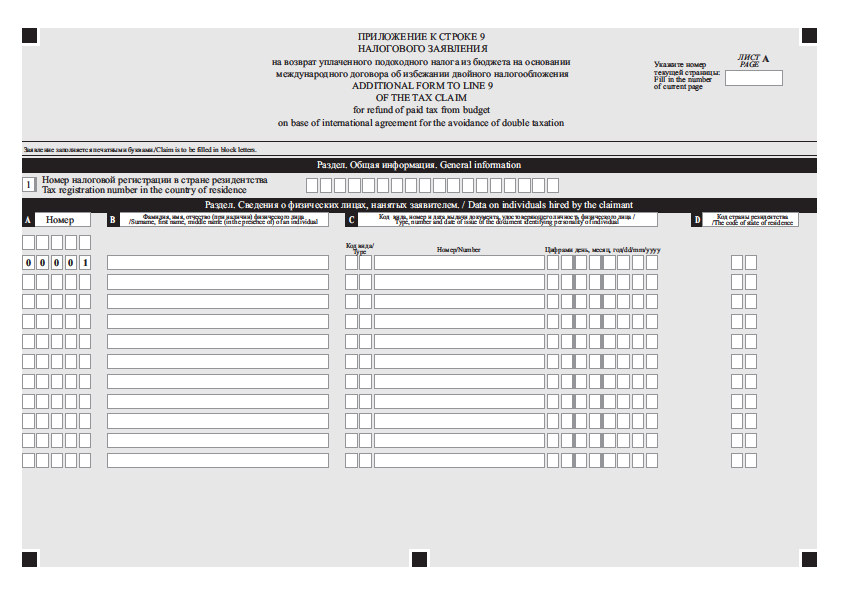 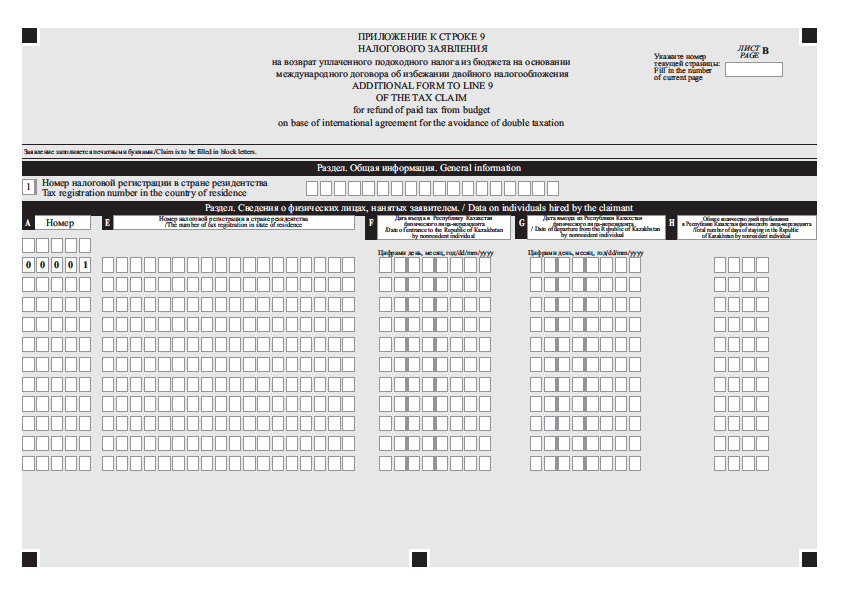 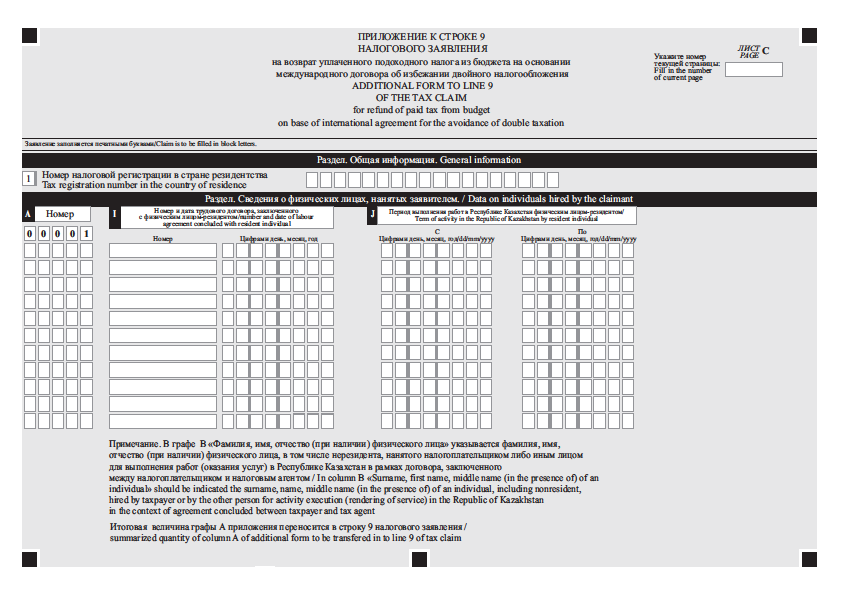 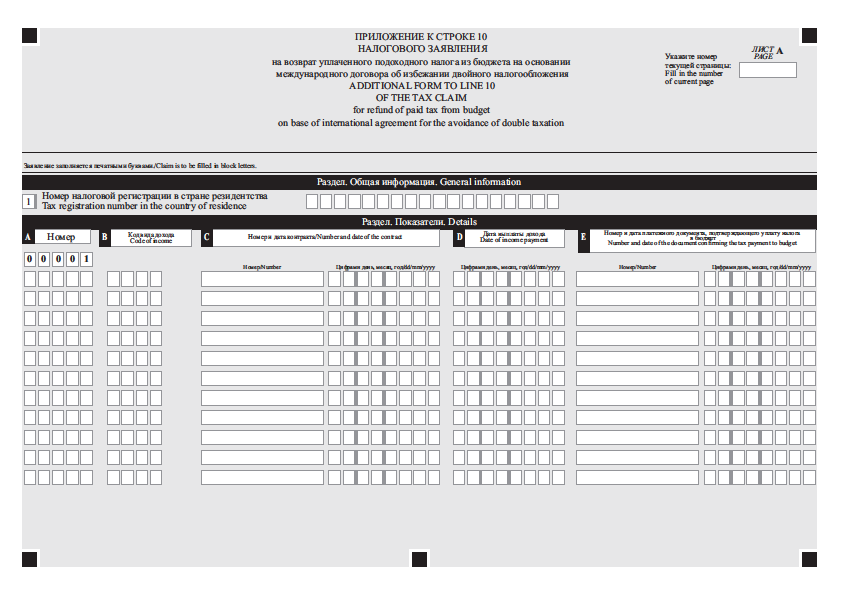 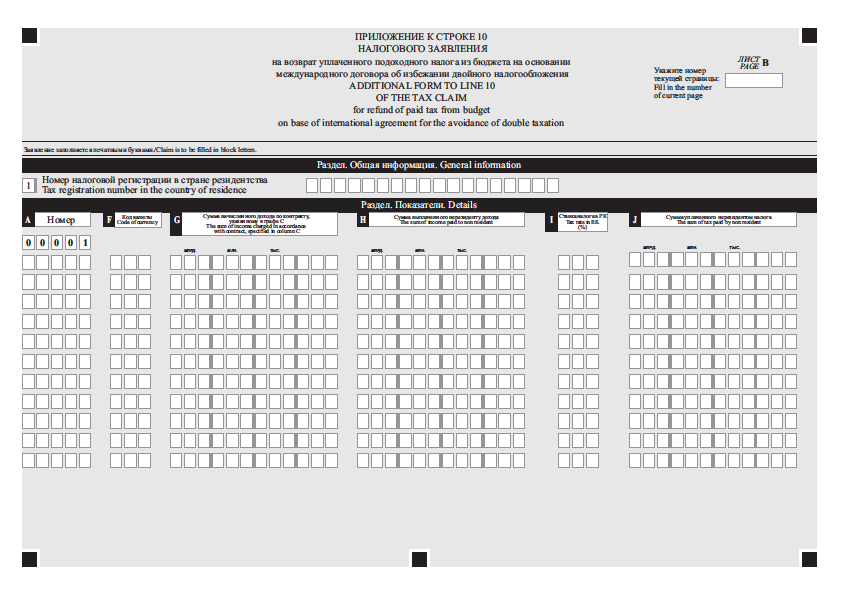 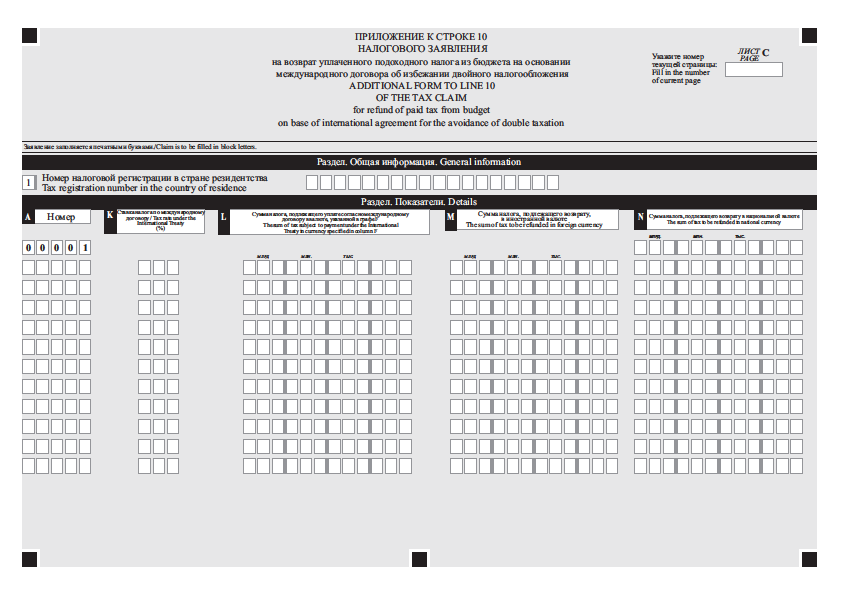 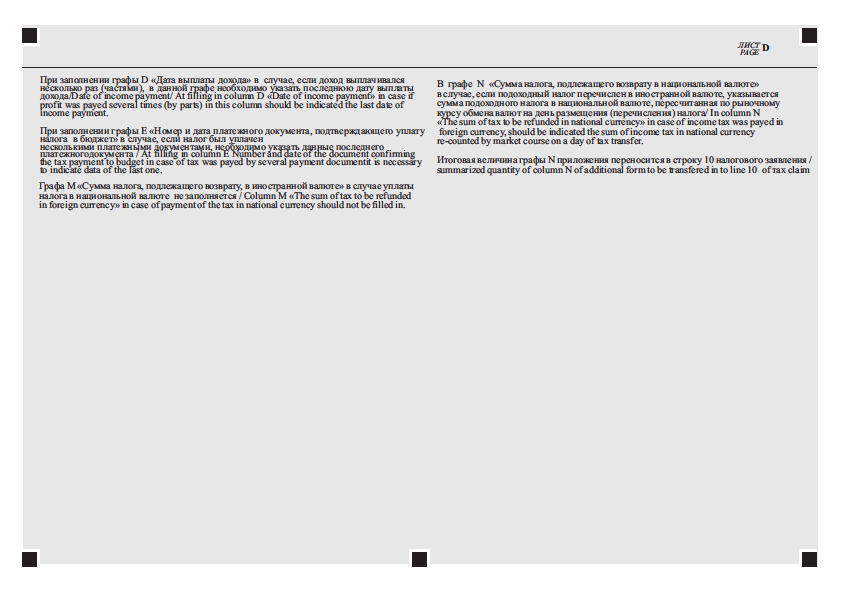 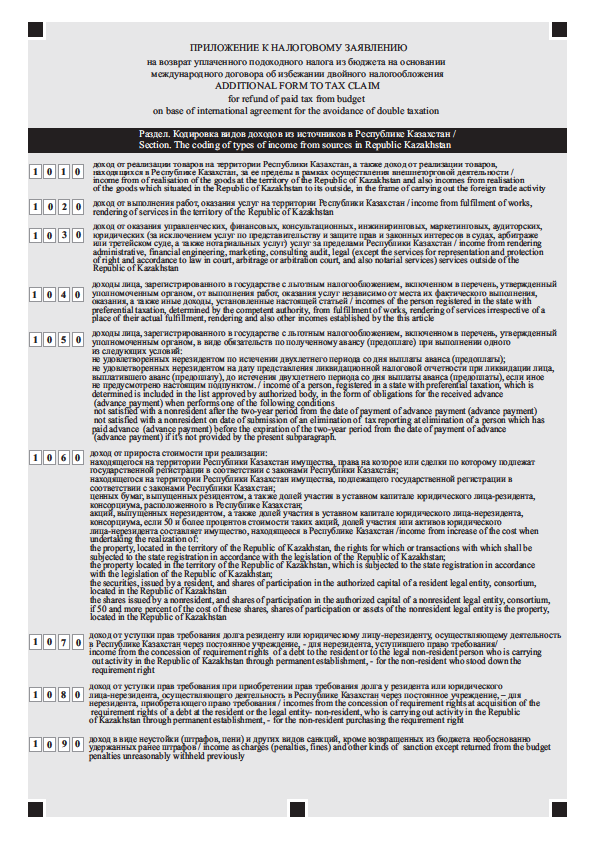 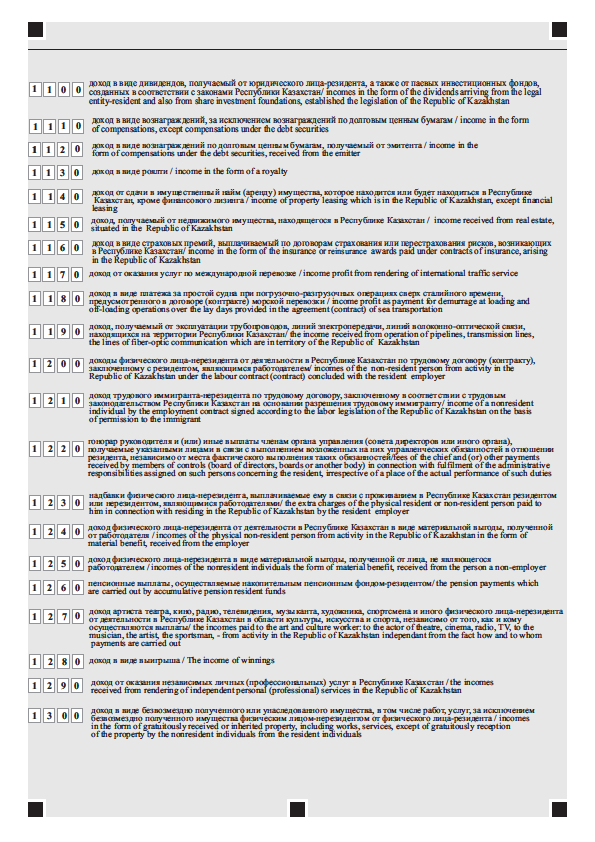 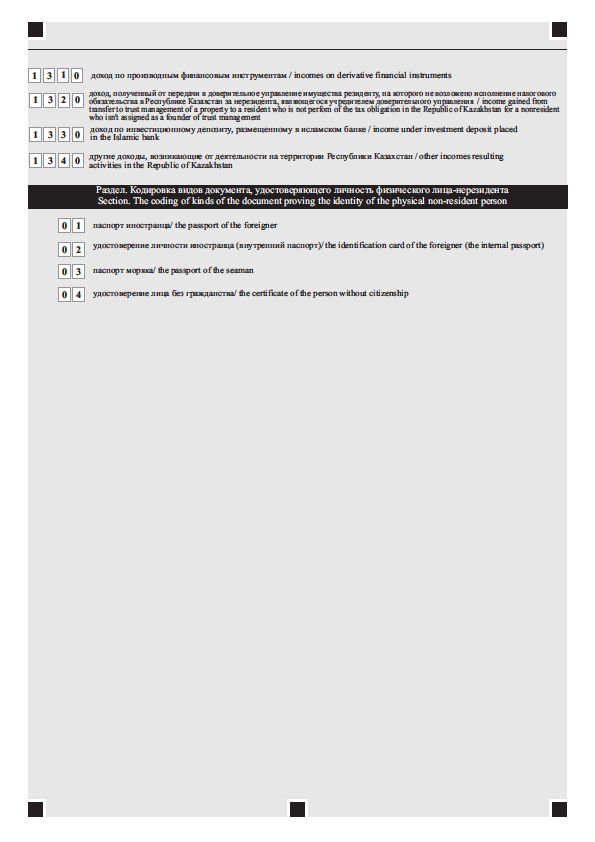 